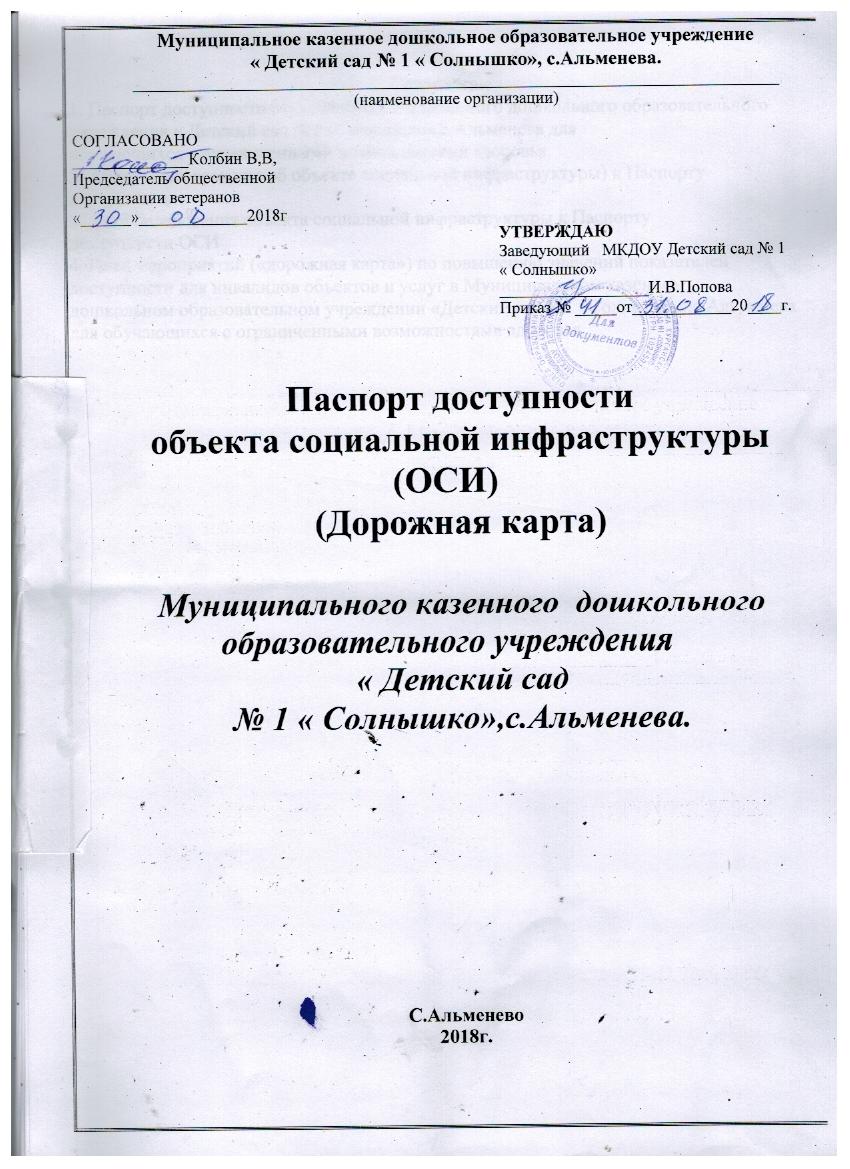 Содержание1. Паспорт доступности Муниципального казѐнного дошкольного образовательного учреждения « Детский сад №1 «Солнышко»,с.Альменева дляобучающихся с ограниченными возможностями здоровья.2. Анкета (информация об объекте социальной инфраструктуры) к Паспортудоступности.3. Акт обследования объекта социальной инфраструктуры к Паспортудоступности ОСИ4. План мероприятий («дорожная карта») по повышению значений показателейдоступности для инвалидов объектов и услуг в Муниципальном казѐнномдошкольном образовательном учреждении «Детский сад №1 «Солнышко»,с.Альменева для обучающихся с ограниченными возможностями здоровья.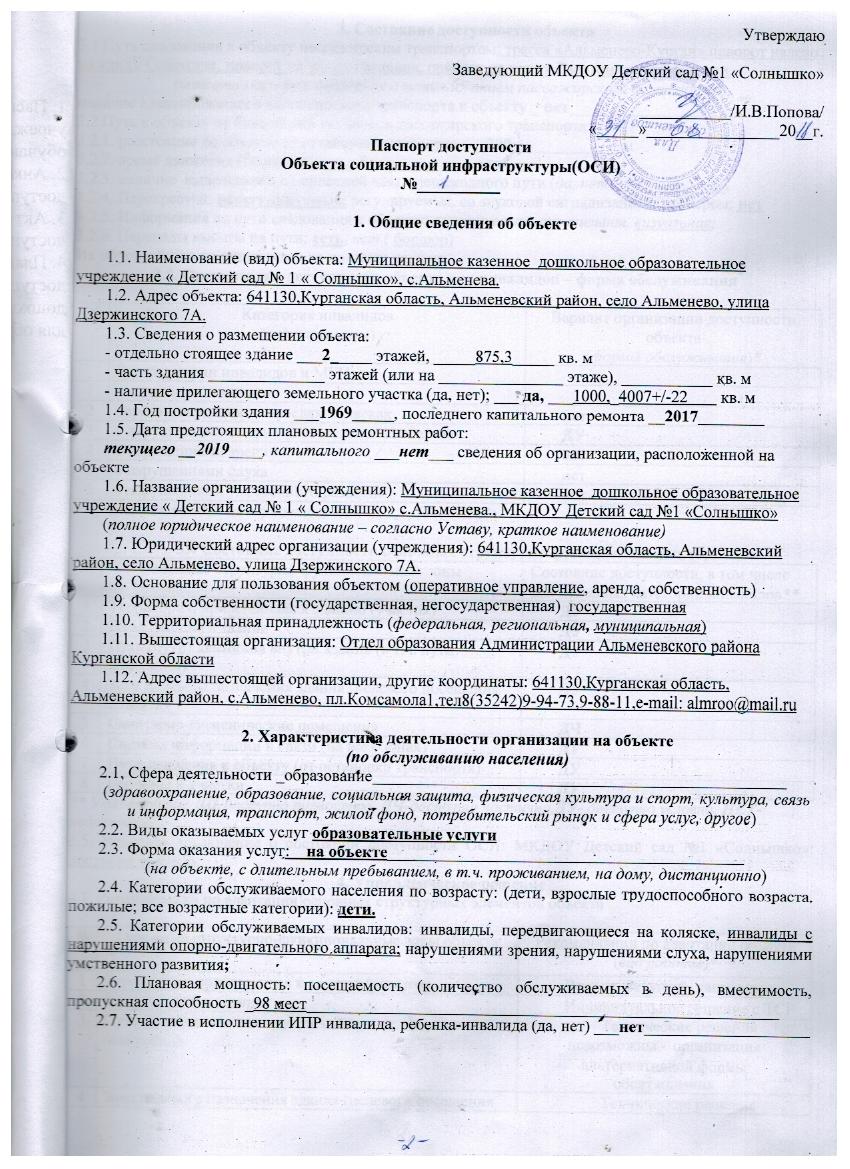 3. Состояние доступности объекта3.1 Путь следования к объекту пассажирским транспортом: трасса «Альменево-Курган»,поворот налево на улицу Советская, поворот на улицу Гагарина, поворот на улицу Дзержинского 7А, такси.(описать маршрут движения с использованием пассажирского транспорта)наличие адаптированного пассажирского транспорта к объекту _ нет__________________3.2 Путь к объекту от ближайшей остановки пассажирского транспорта:3.2.1. расстояние до объекта от остановки транспорта ___200_____________ м3.2.2. время движения (пешком) ______5_____________ мин3.2.3. наличие  выделенного от проезжей части пешеходного пути (да, нет) _____ да _____,3.2.4. Перекрестки: нерегулируемые; регулируемые, со звуковой сигнализацией, таймером; нет3.2.5. Информация на пути следования к объекту: акустическая, тактильная, визуальная;3.2.6. Перепады высоты на пути: есть, нет ( бордюр)Их обустройство для инвалидов на коляске: да, нет 3.3. Организация доступности объекта для инвалидов – форма обслуживания** - указывается один из вариантов: «А», «Б», «ДУ», «ВНД»3.4 Состояние доступности основных структурно-функциональных зон** Указывается: ДП-доспупно полностью, ДЧ-доступно частично,ДУ- доступно условно, НЕТ-недоступно. 3.5. Итоговое заключение о состоянии доступности ОСИ: МКДОУ Детский сад №1 «Солнышко»: доступно условно.4. Управленческое решение 4.1. Рекомендации по адаптации основных структурных элементов объекта	*- указывается один из вариантов (видов работ): не нуждается; ремонт (текущий, капитальный); индивидуальное решение с ТСР; технические решения невозможны – организация альтернативной формы обслуживания4.2. Период проведения работ __ 2018 – 2030  г.г. __________________________в рамках исполнения _________________по выделению финансовых средств______________(указывается наименование документа: программы, плана)4.3. Ожидаемый результат (по состоянию доступности) после выполнения работ по адаптации _____ доступность входа в здание (пандус поручнями),подъема по лестнице(поручни).  Оценка результата исполнения программы, плана (по состоянию доступности)  Требуется адаптация.4.4. Для принятия решения требуется, не требуется (нужное подчеркнуть):Согласование _с_отделом образования Администрации Альменевского района______________________Имеется заключение уполномоченной организации о состоянии доступности объекта __________________нет__________________________________________________________________(наименование документа и выдавшей его организации, дата), прилагается4.5. Информация размещена (обновлена) на Карте доступности субъекта РФ ______________5. Особые отметкиПаспорт сформирован на основании:1. Анкеты (информации об объекте) от «_31__» ___08___ 20_18_ г.,2. Акта обследования объекта: № акта _1____ от «_31___» __08__ 20_18_ г.3. Решения Комиссии ___ от «_31___» __08__ 20_18 г.№Категория инвалидов(вид нарушения)Вариант организации доступности объекта(формы обслуживания)*Все категории инвалидов и МГН1в том числе инвалиды:2передвигающиеся на креслах-коляскахнет3с нарушениями опорно-двигательного аппаратаДУ4с нарушениями зрениянет5с нарушениями слуханет6с нарушениями умственного развитиянет№Основные структурно-функциональные зоныСостояние доступности, в том числе для основных категорий инвалидов**1Территория, прилегающая к зданию (участок)ДУ          2Вход (входы) в зданиеДУ           3Путь (пути) движения внутри здания (в т.ч. пути эвакуации)ДУ          4Зона целевого назначения здания (целевого посещения объекта)ДУ          5Санитарно-гигиенические помещенияДЧ          6Система информации и связи (на всех зонах)ДУ           7Пути движения к объекту (от остановки транспорта)ДУ          8Все зоны и участкиДУ№Основные структурно-функциональные зоны объектаРекомендации по адаптации объекта(вид работы)*1Территория, прилегающая к зданию (участок)Ремонт (текущий, капитальный)2Вход (входы) в зданиеИндивидуальное решение с ТСР3Путь (пути) движения внутри здания (в т.ч. пути эвакуации)Технические решения невозможны - организация альтернативной формы                                                             обслуживания4Зона целевого назначения здания (целевого посещения объекта)Технические решения невозможны - организация альтернативной формы                                                             обслуживания5Санитарно-гигиенические помещенияТехнические решения невозможны - организация альтернативной формы                                                             обслуживания6Система информации на объекте (на всех зонах)Индивидуальное решение с ТСР 7Пути движения  к объекту (от остановки транспорта)Индивидуальное решение с ТСР88Все зоны и участкиТехнические решения невозможны - организация альтернативной формы                                                             обслуживания